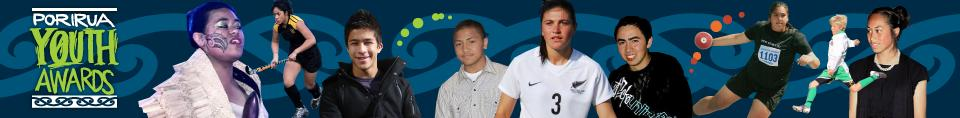 Application FormThe purpose of the Porirua Youth Awards is to give financial assistance to young people who are excelling by providing a financial recognition of that excellence. There are four categories for the grants – Art and Culture, Education, Sport and Environment or Community Work.The value of each Award is up to a maximum of $1500. You can only apply to be considered for an Award in one category, in one round of applications.                WHO CAN APPLY?               To be eligible the applicant must:Be aged between 12 and 19 years old Reside or attend school within the Porirua City boundariesComplete the application form in fullPrevious winners of a Porirua Youth Award are not eligible to reapply in the following year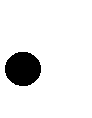 No individual gets more than two grants              WHAT HAPPENS NEXT?               Grant applications open 	21 June 2021               Grant applications close 	13 August 2021	               Interviews held with Judging panel 	7 September 2021               Awards function	23 September 2021               HOW TO APPLY FOR A PORIRUA YOUTH GRANT1.   Read through the application form and notes to get a good idea of the      information needed.2.   Arrange your ideas in a good order that is easy to follow. Answer the questions in a way that will help the judges to understand what you have already achieved and what you are trying to achieve with this award.3.   Applications must be on this form. Please print neatly and clearly and attach additional pages as required.4.   Make sure you complete the declaration and sign the application form.5.   Written references must be provided.6.   Make sure you submit this application by 13 August 2021.1SECTION ONE: PERSONAL DETAILSPlease tick the grant that you are applying for:□ I am applying for an art and culture award□ I am applying for an education award□ I am applying for an environmental or community work award□ I am applying a sport award2SECTION TWO: EDUCATION / EMPLOYMENTSECTION THREE: COMMUNITY ACTIVITIES AND ACHIEVEMENTS3SECTION FOUR: SPECIAL ACHIEVEMENTS AND BEST PERFORMANCES WITHIN YOURCHOSEN CATEGORY4SECTION FIVE:  WHAT WILL THE AWARD BE USED FOR?5SECTION FIVE: FUTURE GOALS6SECTION SIX: CONDITIONS FOR APPLICANTS   At least one reference must be included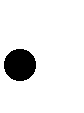    Short listed applicants may be required to attend an interview with the judging panel   Successful applicants may be required to show how they spent the funds or provide a project update within 6 months of the grant being received   Successful applicants agree to their name, photos and activity the grant was made for to be used to promote the Porirua Youth Awards (Please include a digital photo)   Applicants must be aged between 12 and 19 years old 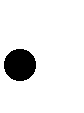    Applicants must live or attend school within the Porirua city boundaries                                PLEASE RETURN THE COMPLETED APPLICATION FORM BY 13 AUGUST 2021 To:The Manager, Partners Porirua, PO Box 50462, Porirua 5240 or L05 Lydney Place South, Porirua CBD (next to ACC)      PORIRUA YOUTH AWARDS IS A COLLABORATIVE PROJECT BETWEEN                                      Porirua City Council, the Porirua Foundation and Partners Porirua Trust7Who is the application for?First Name:Surname:Who is the application for?Address:Address:Who is the application for?Who is the application for? Email Address: Email Address:Who is the application for?Home phone:Mobile:Who is the application for?Date of Birth:Current Age:If this is being submitted by someone otherthan the applicant please supply:First Name:Surname:If this is being submitted by someone otherthan the applicant please supply:Address:Address:If this is being submitted by someone otherthan the applicant please supply:If this is being submitted by someone otherthan the applicant please supply:Home phone:Mobile:If this is being submitted by someone otherthan the applicant please supply:How do you know the applicant?How do you know the applicant?If this is being submitted by someone otherthan the applicant please supply:What is the applicant’s activity or status for this Award? eg Contemporary Dancer, Medical studentWhat is the amount of the award being applied for?What is the applicant’s activity or status for this Award? eg Contemporary Dancer, Medical studentWhat is the amount of the award being applied for?What is the applicant’s activity or status for this Award? eg Contemporary Dancer, Medical studentWhat is the amount of the award being applied for?What is the applicant’s activity or status for this Award? eg Contemporary Dancer, Medical studentWhat is the amount of the award being applied for?$$If you are a student:Where are you currently studying?What is your highest academic and school achievements?If you are employed: Where do you work? What do you do?If you are a student:Where are you currently studying?What is your highest academic and school achievements?If you are employed: Where do you work? What do you do?If you are a student:Where are you currently studying?What is your highest academic and school achievements?If you are employed: Where do you work? What do you do?If you are a student:Where are you currently studying?What is your highest academic and school achievements?If you are employed: Where do you work? What do you do?If you are a student:Where are you currently studying?What is your highest academic and school achievements?If you are employed: Where do you work? What do you do?If you are a student:Where are you currently studying?What is your highest academic and school achievements?If you are employed: Where do you work? What do you do?If you are a student:Where are you currently studying?What is your highest academic and school achievements?If you are employed: Where do you work? What do you do?If you are a student:Where are you currently studying?What is your highest academic and school achievements?If you are employed: Where do you work? What do you do?If you are a student:Where are you currently studying?What is your highest academic and school achievements?If you are employed: Where do you work? What do you do?If you are a student:Where are you currently studying?What is your highest academic and school achievements?If you are employed: Where do you work? What do you do?Do you belong to any clubs or other groups in the community?Have you been involved in any community activities you are proud of?Do you belong to any clubs or other groups in the community?Have you been involved in any community activities you are proud of?Do you belong to any clubs or other groups in the community?Have you been involved in any community activities you are proud of?Do you belong to any clubs or other groups in the community?Have you been involved in any community activities you are proud of?Do you belong to any clubs or other groups in the community?Have you been involved in any community activities you are proud of?Do you belong to any clubs or other groups in the community?Have you been involved in any community activities you are proud of?Do you belong to any clubs or other groups in the community?Have you been involved in any community activities you are proud of?Do you belong to any clubs or other groups in the community?Have you been involved in any community activities you are proud of?Do you belong to any clubs or other groups in the community?Have you been involved in any community activities you are proud of?Please tell us about your achievements including your best performances for the last 2 years(Please include at least one written reference to support your application e.g. teacher, coach)Please tell us about your achievements including your best performances for the last 2 years(Please include at least one written reference to support your application e.g. teacher, coach)Please tell us about your achievements including your best performances for the last 2 years(Please include at least one written reference to support your application e.g. teacher, coach)Please tell us about your achievements including your best performances for the last 2 years(Please include at least one written reference to support your application e.g. teacher, coach)Please tell us about your achievements including your best performances for the last 2 years(Please include at least one written reference to support your application e.g. teacher, coach)Please tell us about your achievements including your best performances for the last 2 years(Please include at least one written reference to support your application e.g. teacher, coach)Please tell us about your achievements including your best performances for the last 2 years(Please include at least one written reference to support your application e.g. teacher, coach)Please tell us about your achievements including your best performances for the last 2 years(Please include at least one written reference to support your application e.g. teacher, coach)Please tell us about your achievements including your best performances for the last 2 years(Please include at least one written reference to support your application e.g. teacher, coach)Please tell us about your achievements including your best performances for the last 2 years(Please include at least one written reference to support your application e.g. teacher, coach)Please tell us about your achievements including your best performances for the last 2 years(Please include at least one written reference to support your application e.g. teacher, coach)Please tell us about your achievements including your best performances for the last 2 years(Please include at least one written reference to support your application e.g. teacher, coach)Please tell us about your achievements including your best performances for the last 2 years(Please include at least one written reference to support your application e.g. teacher, coach)Please tell us about your achievements including your best performances for the last 2 years(Please include at least one written reference to support your application e.g. teacher, coach)Please tell us about your achievements including your best performances for the last 2 years(Please include at least one written reference to support your application e.g. teacher, coach)Please tell us about your achievements including your best performances for the last 2 years(Please include at least one written reference to support your application e.g. teacher, coach)Please tell us about your achievements including your best performances for the last 2 years(Please include at least one written reference to support your application e.g. teacher, coach)Please tell us about your achievements including your best performances for the last 2 years(Please include at least one written reference to support your application e.g. teacher, coach)Please tell us about your achievements including your best performances for the last 2 years(Please include at least one written reference to support your application e.g. teacher, coach)Please tell us what you plan to use the award forPlease tell us what you plan to use the award forPlease tell us what you plan to use the award forPlease tell us what you plan to use the award forPlease tell us what you plan to use the award forPlease tell us what you plan to use the award forPlease tell us what you plan to use the award forPlease tell us what you plan to use the award forPlease tell us what you plan to use the award forPlease tell us what you plan to use the award forPlease tell us what you plan to use the award forPlease tell us what you plan to use the award forPlease tell us what you plan to use the award forPlease tell us what you plan to use the award forHow will you proceed with your goal if you do not receive an award from Porirua Youth Awards?How will you proceed with your goal if you do not receive an award from Porirua Youth Awards?How will you proceed with your goal if you do not receive an award from Porirua Youth Awards?How will you proceed with your goal if you do not receive an award from Porirua Youth Awards?How will you proceed with your goal if you do not receive an award from Porirua Youth Awards?How will you proceed with your goal if you do not receive an award from Porirua Youth Awards?What are your future goals and how will a Porirua Youth Award support you to reach your goals?What are your future goals and how will a Porirua Youth Award support you to reach your goals?What are your future goals and how will a Porirua Youth Award support you to reach your goals?What are your future goals and how will a Porirua Youth Award support you to reach your goals?What are your future goals and how will a Porirua Youth Award support you to reach your goals?What are your future goals and how will a Porirua Youth Award support you to reach your goals?What are your future goals and how will a Porirua Youth Award support you to reach your goals?What are your future goals and how will a Porirua Youth Award support you to reach your goals?What are your future goals and how will a Porirua Youth Award support you to reach your goals?What are your future goals and how will a Porirua Youth Award support you to reach your goals?What are your future goals and how will a Porirua Youth Award support you to reach your goals?What are your future goals and how will a Porirua Youth Award support you to reach your goals?What are your future goals and how will a Porirua Youth Award support you to reach your goals?What are your future goals and how will a Porirua Youth Award support you to reach your goals?What are your future goals and how will a Porirua Youth Award support you to reach your goals?What are your future goals and how will a Porirua Youth Award support you to reach your goals?What are your future goals and how will a Porirua Youth Award support you to reach your goals?What are your future goals and how will a Porirua Youth Award support you to reach your goals?What are your future goals and how will a Porirua Youth Award support you to reach your goals?What are your future goals and how will a Porirua Youth Award support you to reach your goals?CHECKLISTReferences& photoTickSection1Section 2Section 3Section 4Section 5Section 6